                       ҠАРАР                                                                                                         РЕШЕНИЕ            31 октябрь  2022 й.				№ 162		               31 октября  2022г.О публичных слушаниях по проекту решения Совета сельского поселения Кызыльский  сельсовет  муниципального района Альшеевский район Республики Башкортостан  «О внесении изменений и дополнений в Устав сельского поселения Кызыльский  сельсовет муниципального района Альшеевский район Республики Башкортостан»В соответствии со статьей 28 Федерального закона «Об общих принципах организации местного самоуправления в Российской Федерации» от 06 октября 2003 года №131-ФЗ, Совет сельского поселения Кызыльский  сельсовет муниципального района Альшеевский район  Республики Башкортостан   р е ш и л:1. Назначить и провести публичные слушания по проекту решения Совета сельского поселения  Кызыльский  сельсовет муниципального района Альшеевский район  Республики Башкортостан «О внесении изменений и дополнений в Устав сельского поселения Кызыльский  сельсовет муниципального района Альшеевский район  Республики Башкортостан» (далее – проект решения Совета)  15 ноября 2022., в15.00 ч.,  в зале заседаний администрации сельского поселения  Кызыльский  сельсовет муниципального района Альшеевский район по адресу: с.Тавричанка, ул.Гагарина, д.152. Организацию и проведение публичных слушаний по проекту решения Совета сельского поселения Кызыльский  сельсовет возложить на Комиссию по соблюдению Регламента Совета, статуса и этики депутата.3. Установить, что письменные предложения жителей  сельского поселения Кызыльский   сельсовет муниципального района Альшеевский район  Республики Башкортостан по проекту решения Совета, указанному в пункте 1 настоящего решения, направляются в Совет сельского поселения Кызыльский  сельсовет муниципального района Альшеевский район  Республики Башкортостан  по адресу: с.Тавричанка, ул. Гагарина, д. 15 в период с 31 октября  до 14  ноября 2022г.4. Обнародовать настоящее решение на информационном стенде администрации сельского поселения Кызыльский   сельсовет  в течении трех дней со дня принятия решения.Глава сельского поселения Кызыльский сельсовет  муниципального районаАльшеевский район Республики Башкортостан 				           Р.Ф.Искандаров	БАШҠОРТОСТАН РЕСПУБЛИКАҺЫӘЛШӘЙ РАЙОНЫМУНИЦИПАЛЬ РАЙОНЫНЫҢҠЫҘЫЛ АУЫЛ СОВЕТЫАУЫЛ БИЛӘМӘҺЕ СОВЕТЫ(БАШҠОРТОСТАН РЕСПУБЛИКАҺЫӘЛШӘЙ РАЙОНЫКЫЗЫЛ АУЫЛ СОВЕТЫ)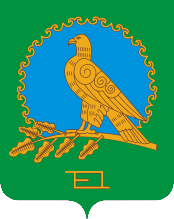 СОВЕТ СЕЛЬСКОГО ПОСЕЛЕНИЯКЫЗЫЛЬСКИЙ СЕЛЬСОВЕТМУНИЦИПАЛЬНОГО РАЙОНААЛЬШЕЕВСКИЙ РАЙОН РЕСПУБЛИКА БАШКОРТОСТАН(КЫЗЫЛЬСКИЙ СЕЛЬСОВЕТАЛЬШЕЕВСКОГО  РАЙОНАРЕСПУБЛИКИ БАШКОРТОСТАН)